Évaluation d’anglais CM1/CM2, leçon ANG 6 « La ville »1 - Sur cette feuille, écoute et coche l’endroit où se rend chaque personnage. [4 réponses]2 - Sur ton cahier, écris les mots ou expressions qui correspondent aux images. [6 réponses]3 - Sur ton cahier, écris les phrases qui correspondent aux images suivantes. [4 réponses]Évaluation d’anglais CM1/CM2, leçon ANG 6 « La ville »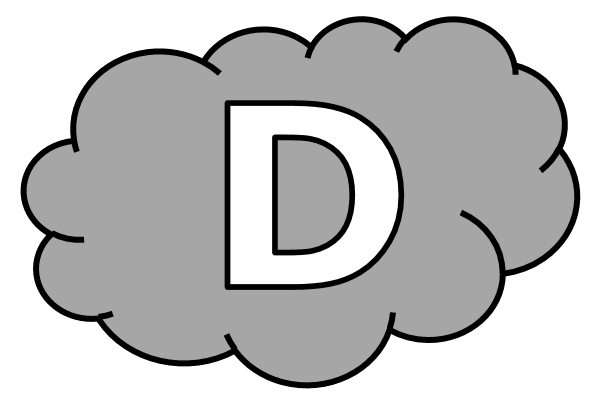 1 - Écoute et coche l’endroit où se rend chaque personnage. [4 réponses]2 - Écris les mots ou expressions qui correspondent aux images. [6 réponses]3 - Écris les phrases qui correspondent aux images suivantes. [4 réponses]Évaluation d’anglais CM1/CM2, leçon ANG 6 « La ville » Corrigé1 - Sur cette feuille, écoute et coche l’endroit où se rend chaque personnage. [4 réponses]2 - Sur ton cahier, écris les mots ou expressions qui correspondent aux images. [6 réponses]A  cityB  houseC  buildingD  storeE  swimming-poolF  museum3 - Sur ton cahier, écris les phrases qui correspondent aux images suivantes. [4 réponses]A  Where are you going ?B  I’m going to the museum.C  Where is he/she going ?D  He/She’s going to the park.ANG 6n°CompétenceScoreÉvaluationÉvaluationÉvaluationÉvaluationSignatureANG 61Je comprends quelqu’un qui dit où il se rend./5AARECANAANG 62Je connais le nom des lieux de la ville./6AARECANAANG 63Je sais utiliser les phrases pour du lieu où on se rend./4AARECANA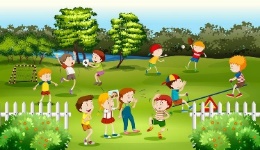 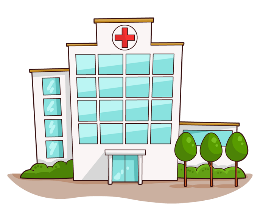 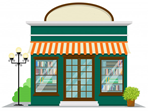 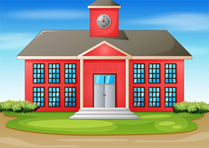 JamesMariePatty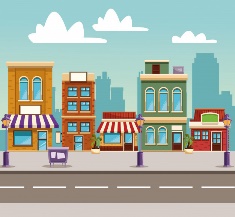 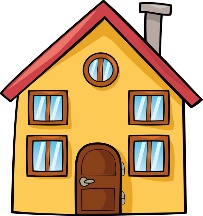 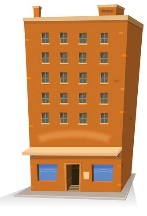 ABC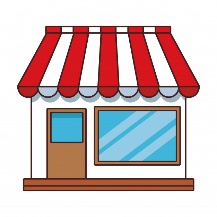 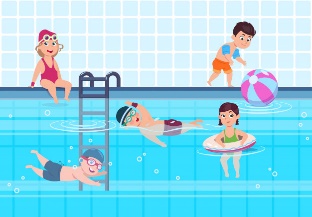 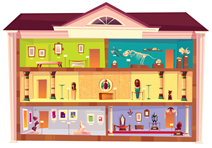 DEFA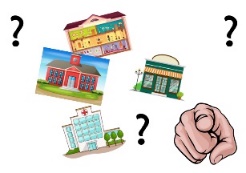 B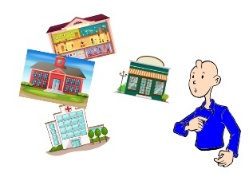 C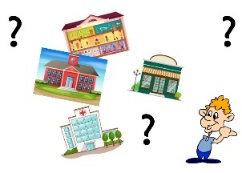 D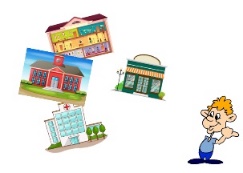 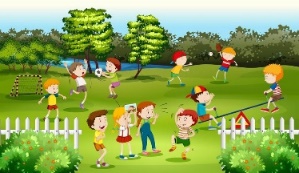 ANG 6n°CompétenceScoreÉvaluationÉvaluationÉvaluationÉvaluationSignatureANG 61Je comprends quelqu’un qui dit où il se rend./5AARECANAANG 62Je connais le nom des lieux de la ville./6AARECANAANG 63Je sais utiliser les phrases pour du lieu où on se rend./4AARECANAJamesMariePattyABCDANG 6n°CompétenceScoreÉvaluationÉvaluationÉvaluationÉvaluationSignatureANG 61Je comprends quelqu’un qui dit où il se rend./5AARECANAANG 62Je connais le nom des lieux de la ville./6AARECANAANG 63Je sais utiliser les phrases pour du lieu où on se rend./4AARECANAJamesXMarieXXPattyXX